Open Transaction prompted “Requested objects cannot be loaded, because they are absent in the data store. These objects can already be deleted/purged.”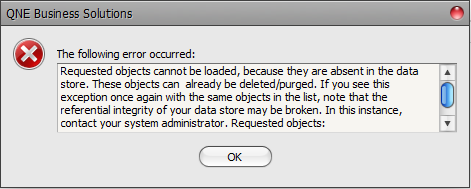 Solution: Go to Stocks > Stock Items > SearchSelect Edit and click ‘Scan UOM’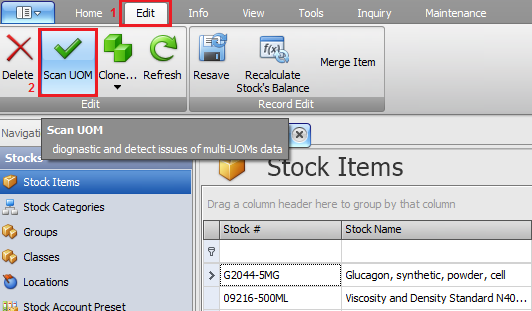 On the result, take note / mark down of those Stock Code that missing UOM.Click Auto Fix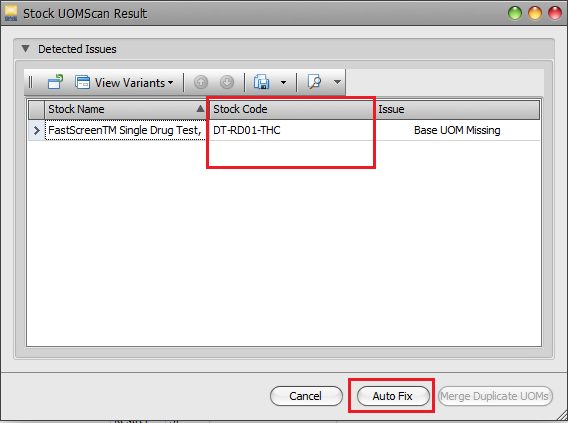 Obtain script from Appendix 1 or below linkhttps://drive.google.com/open?id=0BzrrsMUq-H6gRFpfTDZaYmE4czA Replace STOCK-001 with the Stock Code that missing UOM update QuotationDetails set uomid= (select id from uoms where stockid=(select id from stocks where stockcode='STOCK-001'))--Replace STOCK-001 with the Stock Code that missing UOM--where stockid in (select id from stocks where stockcode = ('STOCK-001'))--Replace STOCK-001 with the Stock Code that missing UOM—CHANGE TO >>update QuotationDetails set uomid= (select id from uoms where stockid=(select id from stocks where stockcode='DT-RD001-THC'))--Replace STOCK-001 with the Stock Code that missing UOM--where stockid in (select id from stocks where stockcode = ('DT-RD001-THC'))--Replace STOCK-001 with the Stock Code that missing UOM--Repeat step No. 6 if more than 1 Stock’s UOM missing.Appendix 1 (https://drive.google.com/open?id=0BzrrsMUq-H6gRFpfTDZaYmE4czA)update QuotationDetails set uomid= (select id from uoms where stockid=(select id from stocks where stockcode='STOCK-001'))--Replace STOCK-001 with the Stock Code that missing UOM--where stockid in (select id from stocks where stockcode = ('STOCK-001'))--Replace STOCK-001 with the Stock Code that missing UOM-------update SalesOrderDetails set uomid= (select id from uoms where stockid=(select id from stocks where stockcode='STOCK-001'))--Replace STOCK-001 with the Stock Code that missing UOM--where stockid in (select id from stocks where stockcode = ('STOCK-001'))--Replace STOCK-001 with the Stock Code that missing UOM-------update DeliveryOrderDetails set uomid= (select id from uoms where stockid=(select id from stocks where stockcode='STOCK-001'))--Replace STOCK-001 with the Stock Code that missing UOM--where stockid in (select id from stocks where stockcode = ('STOCK-001'))--Replace STOCK-001 with the Stock Code that missing UOM-------update SalesInvoiceDetails set uomid= (select id from uoms where stockid=(select id from stocks where stockcode='STOCK-001'))--Replace STOCK-001 with the Stock Code that missing UOM--where stockid in (select id from stocks where stockcode = ('STOCK-001'))--Replace STOCK-001 with the Stock Code that missing UOM-------update SalesDNDetails set uomid= (select id from uoms where stockid=(select id from stocks where stockcode='STOCK-001'))--Replace STOCK-001 with the Stock Code that missing UOM--where stockid in (select id from stocks where stockcode = ('STOCK-001'))--Replace STOCK-001 with the Stock Code that missing UOM-------update SalesCNDetails set uomid= (select id from uoms where stockid=(select id from stocks where stockcode='STOCK-001'))--Replace STOCK-001 with the Stock Code that missing UOM--where stockid in (select id from stocks where stockcode = ('STOCK-001'))--Replace STOCK-001 with the Stock Code that missing UOM-------update CashSalesDetails set uomid= (select id from uoms where stockid=(select id from stocks where stockcode='STOCK-001'))--Replace STOCK-001 with the Stock Code that missing UOM--where stockid in (select id from stocks where stockcode = ('STOCK-001'))--Replace STOCK-001 with the Stock Code that missing UOM-------update PurchaseRequisitionDetails set uomid= (select id from uoms where stockid=(select id from stocks where stockcode='STOCK-001'))--Replace STOCK-001 with the Stock Code that missing UOM--where stockid in (select id from stocks where stockcode = ('STOCK-001'))--Replace STOCK-001 with the Stock Code that missing UOM-------update PurchaseOrderDetails set uomid= (select id from uoms where stockid=(select id from stocks where stockcode='STOCK-001'))--Replace STOCK-001 with the Stock Code that missing UOM--where stockid in (select id from stocks where stockcode = ('STOCK-001'))--Replace STOCK-001 with the Stock Code that missing UOM-------update GoodsReceivedNoteDetails set uomid= (select id from uoms where stockid=(select id from stocks where stockcode='STOCK-001'))--Replace STOCK-001 with the Stock Code that missing UOM--where stockid in (select id from stocks where stockcode = ('STOCK-001'))--Replace STOCK-001 with the Stock Code that missing UOM-------update PurchaseInvoiceDetails set uomid= (select id from uoms where stockid=(select id from stocks where stockcode='STOCK-001'))--Replace STOCK-001 with the Stock Code that missing UOM--where stockid in (select id from stocks where stockcode = ('STOCK-001'))--Replace STOCK-001 with the Stock Code that missing UOM-------update PurchaseDNDetails set uomid= (select id from uoms where stockid=(select id from stocks where stockcode='STOCK-001'))--Replace STOCK-001 with the Stock Code that missing UOM--where stockid in (select id from stocks where stockcode = ('STOCK-001'))--Replace STOCK-001 with the Stock Code that missing UOM-------update PurchaseReturnDetails set uomid= (select id from uoms where stockid=(select id from stocks where stockcode='STOCK-001'))--Replace STOCK-001 with the Stock Code that missing UOM--where stockid in (select id from stocks where stockcode = ('STOCK-001'))--Replace STOCK-001 with the Stock Code that missing UOM--